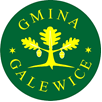 Galewice, 21.06.2023 r.RIiRG.53.23ZAPYTANIE OFERTOWEI. Zamawiający:  Gmina Galewice, ul. Wieluńska 5,  98-405 Galewice.II. Opis przedmiotu zamówienia:Zakup i dostawa materiałów hydraulicznych na potrzeby Gminy Galewice,zgodnie z przedstawioną listą.Materiały należy dostarczyć pod adres: Urząd Gminy w Galewicach (Magazyn)ul. Przemysłowa 1198-405 Galewice Lista materiałów hydraulicznych:1. Wszystkie artykuły powinny być fabrycznie nowe, w pierwszym gatunku.2. Poszczególne elementy muszą spełniać wymagania techniczne i jakościowe przedmiotu zamówienia z zachowaniem norm PN-EN.3. Wszystkie składniki zapytania powinny być dostarczone w jednej dostawie, w przeciągu 14 dni od dnia złożenia zamówienia.III. Termin realizacji zamówienia.Termin realizacji zamówienia – 14 dni od dnia złożenia zamówienia.IV. Opis warunków płatności.Termin płatności faktury: 30 dni.Podstawą do wystawienia faktury i końcowego rozliczenia stanowi faktycznie zrealizowane zamówienie.V.  Kryterium oceny ofert.1.          Jedynym kryterium oceny ofert jest najniższa cena brutto za całość zamówienia.  VI. Sposób przygotowania i złożenia oferty:Ofertę należy sporządzić wypełniając formularz ofertowy (zał. Nr 1).W formularzu ofertowym należy podać cenę brutto dla całego zamówienia.Ofertę można złożyć osobiście w sekretariacie pok. 208, lub przesłać za pośrednictwem poczty, kuriera na adres Gmina Galewice, ul. Wieluńska 5, 98-405 Galewice, faksem (62/7838625) lub drogą elektroniczną na adres sekretariat@galewice.pl. W przypadku składania oferty pocztą należy opisać kopertę „Oferta cenowa na zakup i dostawę materiałów hydraulicznych na potrzeby Gminy Galewice.”W przypadku składania oferty drogą elektroniczną wymagany jest skan wypełnionej i podpisanej oferty.Dokumenty składane w formie kserokopii muszą być potwierdzone za zgodność z oryginałem przez Wykonawcę.Wszystkie koszty związane z przygotowaniem oferty ponosi składający ofertę. Ofertę należy sporządzić w języku polskim pod rygorem nieważności.Wymaga się, aby wszelkie poprawki były dokonane w sposób czytelny oraz opatrzone podpisem osoby podpisującej ofertę.Oferty złożone po terminie nie będą rozpatrywane.Termin składania ofert: do dnia 30.06.2023 r. do godz. 1400Do oferty należy dołączyć: wypełniony i podpisany formularz ofertowy (zał. Nr 1)VII. Osobą wyznaczoną do bezpośredniego kontaktowania się z Wykonawcami jest:Krzysztof Rusak- tel. 664 111 248Karolina Nowak- tel. 664 111 256Załączniki: 1. Formularz ofertowy – zał. Nr 1Zapytanie ofertowe służy rozeznaniu rynku i nie zobowiązuje Zamawiającego do złożenia zamówienia.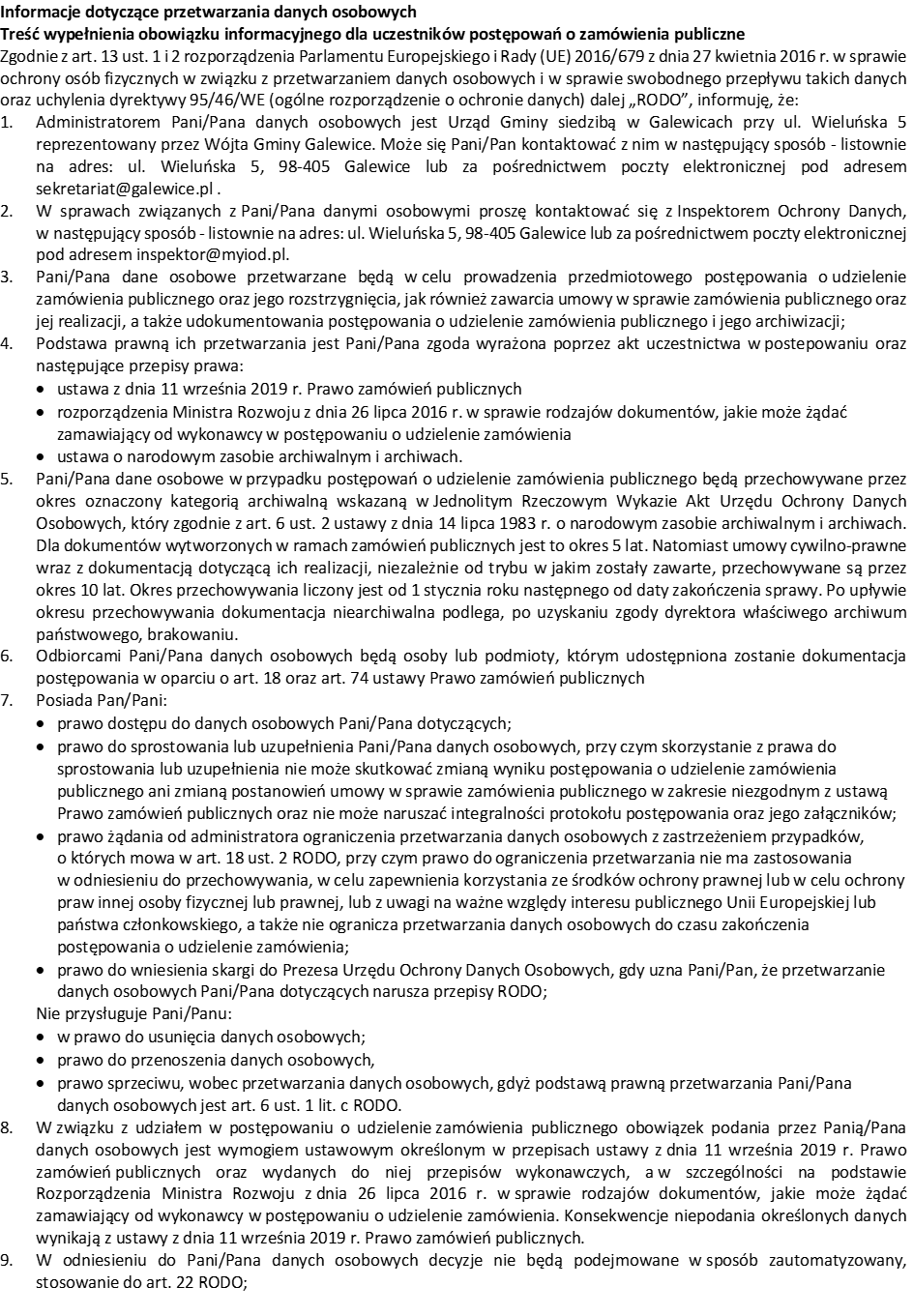 Lp.Nazwa materiałuIlość1.Rura kanalizacyjna PVC-U 200 mm350 m2.Rura kanalizacyjna PVC-U 160 mm32 m3.Korek PVC 160 mm4 szt4.Trójnik 200 mm/160 mm4 szt5.Rura osłonowa stal 400 mm8 m6.Rura osłonowa stal 250 mm17 m7.Studzienka kanalizacyjna PP DN 800 wys. 1,49 m1 szt8.Studzienka kanalizacyjna PP DN 800 wys. 1,68 m1 m9.Studzienka kanalizacyjna PP DN 800 wys. 1,84 m1 szt10.Studzienka kanalizacyjna PP DN 800 wys. 1,86 m2 szt11.Studzienka kanalizacyjna PP DN 800 wys. 1,96 m1 szt12.Studzienka kanalizacyjna PP DN 800 wys. 2,08 m1 szt13.Studzienka kanalizacyjna PP DN 800 wys. 1,48 m1 szt14.Skrzynka żeliwna do zasuw mała26 szt15.Króciec jednokołnierzowy Ø8010 szt16.Trójnik Ø803 szt17.Kolano stopowe Ø804 szt18.Nasuwka Ø805 szt19.Nasuwka Ø10015 szt20.Redukcja Ø80/502 szt21.Trójnik PE Ø502 szt22.Zasuwa Ø1005 szt23.Zasuwa Ø802 szt24.Trójnik Ø1004 szt25.Redukcja Ø 100/ Ø 803 szt26.Króciec jednokołnierzowy Ø802 szt27.Króciec jednokołnierzowy Ø1009 szt28.Rura do wody Ø100- 6 m60 szt29.Rura wodociągowa PE Ø4050 m30.Nawiertka Ø100/ Ø 4016 szt31.Hydrant naziemny Ø802 szt32.Skrzynka żeliwna do zasuw duża + klucz7 kpl33.Klucz do nawiertek16 szt34.Uszczelka płaska Ø8020 szt35.Uszczelka płaska Ø10030 szt36.Złącze PE Ø40 GZ32 szt37.Złącze PE Ø40/ Ø32 GZ6 szt38.GEBO Ø4010 szt39.GEBO Ø326 szt40.GEBO Ø501 szt41.GEBO Ø601 szt42.Flansza Ø100/ Ø60 GW1 szt43.Flansza Ø80/ Ø50 GW1 szt